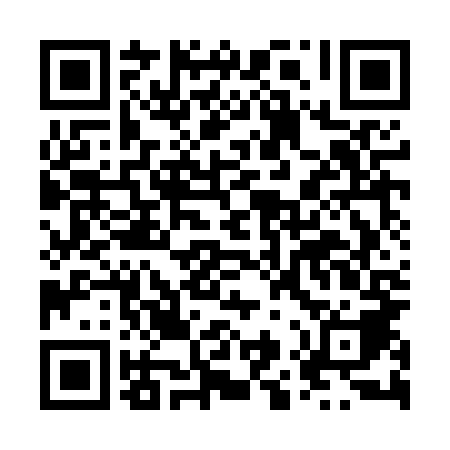 Ramadan times for Konieczne, PolandMon 11 Mar 2024 - Wed 10 Apr 2024High Latitude Method: Angle Based RulePrayer Calculation Method: Muslim World LeagueAsar Calculation Method: HanafiPrayer times provided by https://www.salahtimes.comDateDayFajrSuhurSunriseDhuhrAsrIftarMaghribIsha11Mon4:124:126:0011:483:445:375:377:1812Tue4:104:105:5711:483:455:395:397:2013Wed4:074:075:5511:473:465:405:407:2214Thu4:054:055:5311:473:485:425:427:2415Fri4:034:035:5111:473:495:445:447:2516Sat4:004:005:4911:473:505:455:457:2717Sun3:583:585:4711:463:515:475:477:2918Mon3:563:565:4411:463:535:485:487:3119Tue3:533:535:4211:463:545:505:507:3220Wed3:513:515:4011:453:555:515:517:3421Thu3:483:485:3811:453:565:535:537:3622Fri3:463:465:3611:453:585:555:557:3823Sat3:443:445:3411:443:595:565:567:4024Sun3:413:415:3111:444:005:585:587:4225Mon3:393:395:2911:444:015:595:597:4326Tue3:363:365:2711:444:026:016:017:4527Wed3:333:335:2511:434:046:026:027:4728Thu3:313:315:2311:434:056:046:047:4929Fri3:283:285:2111:434:066:066:067:5130Sat3:263:265:1811:424:076:076:077:5331Sun4:234:236:1612:425:087:097:098:551Mon4:214:216:1412:425:097:107:108:572Tue4:184:186:1212:415:117:127:128:593Wed4:154:156:1012:415:127:137:139:014Thu4:134:136:0812:415:137:157:159:035Fri4:104:106:0612:415:147:177:179:056Sat4:074:076:0312:405:157:187:189:077Sun4:044:046:0112:405:167:207:209:098Mon4:024:025:5912:405:177:217:219:119Tue3:593:595:5712:395:187:237:239:1310Wed3:563:565:5512:395:197:247:249:16